ÜGYMENETLEÍRÁS KERESKEDELMI ÜGYEKHEZÜgyintéző, hivatali elérhetőség:Ügyintézés helye: Nyírbátor, Szabadság tér 7. Kovácsné Mátyás EleonóraTel.: (42) 281-042/130 mell.E-mail: kovacsne.nora@nyirbator.huÜgyfélfogadás rendje:hétfő: 8:00-12:00;  13:00-17:00 h
csütörtök: 8:00-12:00;  13:00-16:00 h
Illetékesség:
Nyírbátor város közigazgatási területe A jogszabály meghatározza a bejelentésköteles és üzletköteles termékek körét. A bejelentésköteles kereskedelmi tevékenység a szándék bejelentését követően kezdhető (amennyiben a jogszabályban meghatározott feltételei megvannak), a üzletköteles tevékenység csak működési engedély birtokában kezdhető meg.  Nyírbátor Város Önkormányzata elektronikus ügyintézés biztosítási kötelezettségének az önkormányzati ASP rendszeren keresztül tesz eleget.A természetes személy ügyfélnek a jogszabály lehetőséget biztosít az elektronikus ügyintézésre, addig a gazdálkodó szervezetek az E-ügyintézési tv. 2.§ (1) bekezdése szerinti ügyek tekintetében elektronikus ügyintézésre kötelesek.Az ügyfelek az elektronikus ügyintézés helyszínét (továbbiakban: ELÜGY) a következőképpen érhetik el:https://ohp.asp.lgov.huEzt követően megjelenik az ÖNKORMÁNYZATI HIVATALI PORTÁL és az ügyintézés megkezdéséhez ki kell választani azt az önkormányzatot, ahol ügyet kíván indítani.Űrlapok listája Bejelentés nem üzletköteles termék forgalmazásáról Működési engedély kérelem üzletköteles termék forgalmazásához Működési engedély visszavonási kérelem 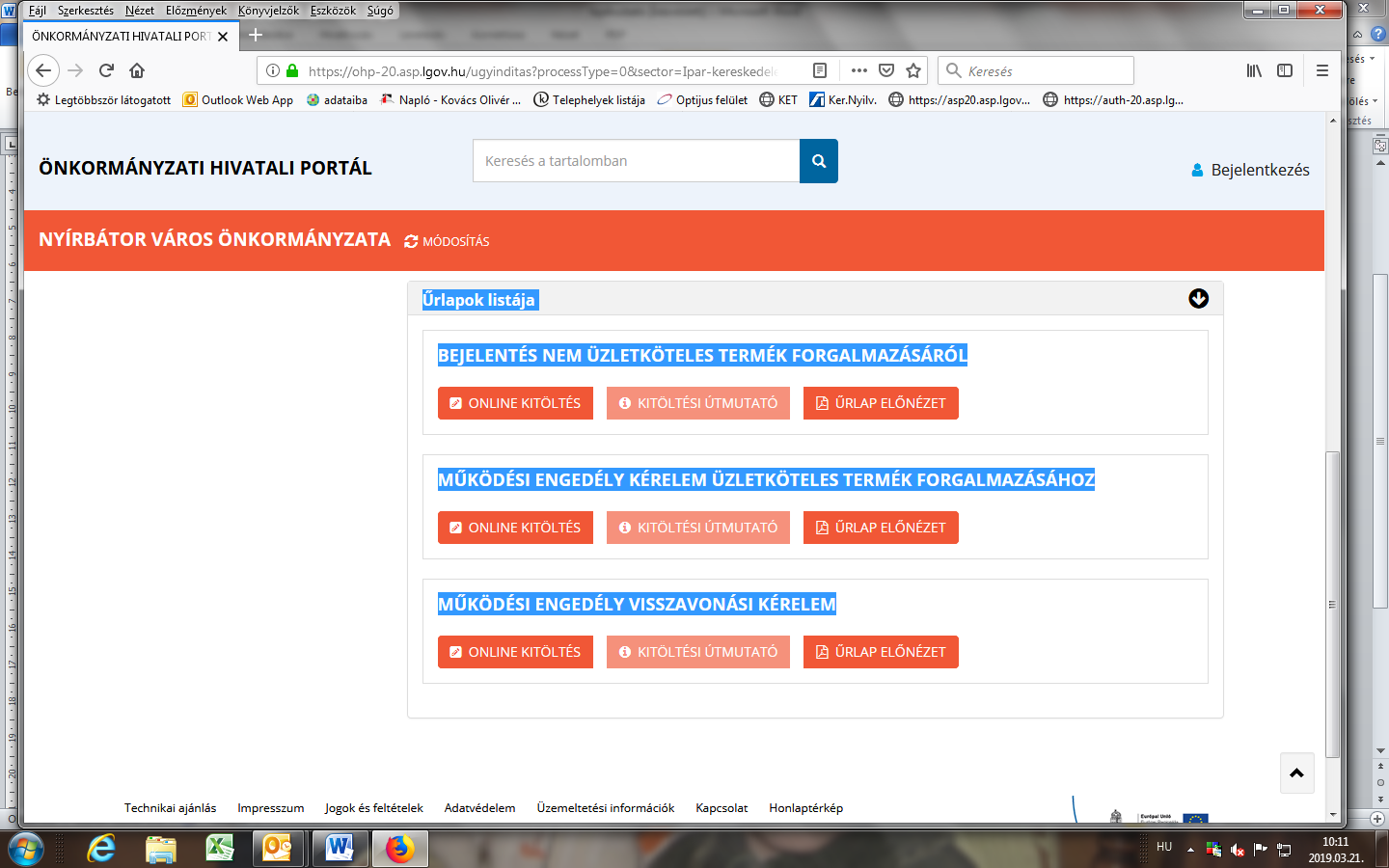 Illetékfizetési kötelezettségének a következő számlaszámon tehet eleget:Nyírbátori Polgármesteri Hivatal OTP-nél vezetett számlaszám: 11744058-15731869Megjegyzés rovatban fel kell tüntetni a kérelem benyújtójának nevét, címét és az ügy tárgyát Bejelentés nem üzletköteles termék forgalmazásáról szóló formanyomtatványon benyújtott kérelem 3.000 Ft illetékköteles.Működési engedély kérelem üzletköteles termék forgalmazásához és a működési engedély visszavonási kérelem nem illetékköteles!Kérelemmel együtt beküldendő csatolt mellékletek (PDF formátumban és egy csatolt fájlban):nem a kérelmező tulajdonában lévő üzlet esetében az üzlet használatának jogcímére (bérlet, közterület használati engedély stb.) vonatkozó okirat a tulajdoni lap kivételével,haszonélvezet esetén – ha nem a tulajdonos vagy a haszonélvező a kérelmező- a haszonélvező hozzájárulását igazoló okiratközös tulajdonban álló üzlet esetében, ha nem a tulajdonostársak közössége a kérelmező, a tulajdonostársak hozzájárulását igazoló okiratvállalkozói igazolvány vagy cégkivonataláírási címpéldány (cég esetén)képviseleti eljárás esetén írásbeli meghatalmazásMűködési engedély kérelem üzletköteles termék forgalmazásához előzetes szakhatósági hozzájárulás megkérése az illetékes szakhatóságoktól (pl. Katasztrófavédelmi Igazgatóság, Szabolcs-Szatmár-Bereg Megyei Kormányhivatal  Népegészségügyi Szakigazgatási Szerve stb.)vásárlók könyve hitelesítésre (nem elektronikusan küldve)A Nyírbátori Polgármesteri Hivatal hivatali kapus elérhetősége: •	KRID: 203172118   Rövid név: NYBATORPHVonatkozó jogszabályok:2016. évi CL. törvény az általános közigazgatási rendtartásról2005. évi CLXIV. törvény a kereskedelemről 210/2009. (XI.29.) Kormányrendelet a kereskedelmi tevékenységek végzésének feltételiről 531/2017. (XII.29.) Kormányrendelt az egyes közérdeken alapuló kényszerítő indok alapján eljáró szakhatóságok kijelöléséről 57/2010. (V.7.) FVM rendelet az élelmiszerek forgalomba hozatalának, valamint előállításának engedélyezéséről, illetve bejelentéséről 1997. évi CLV. törvény a fogyasztóvédelemről1990. évi XCIII. évi törvény az illetékekről